Caesar Rodney “Rider” Marching Band Attendance PolicyIn order for this Marching Band to reach greatness, it is important that we use our practice time wisely. Your commitment to this band will be directly affected by your attendance and preparation for each scheduled band activity. This includes rehearsals and performances. The attendance policy will go into effect upon the first day of rehearsal. The whole group is a chain. One weak link will cause the chain to break and not succeed. Each person in the band is essential, and it is important to be at each activity.There are unavoidable absences. These must be cleared at least one week in advancewith Mr. Crossley via e-mail, Schoology, or phone by student and parent. The only event that will be permitted after the absence is an emergency.UNEXCUSED ABSENCES: An unexcused absence will result in a 0 in the grade book and possibly affect your ability to perform in the next event. Examples of unexcused absences are homework, work, going to sporting events/concerts, etc. Each and every practice is scheduled to make you better, and each is just as important as the other. There is much to do and little time to do it. So it is important to be at each rehearsal. Students may also be dismissedfrom the band for unexcused absences.EMERGENCY ABSENCES: In order for an emergency absence to be excused, you MUST bring a signed note to the next practice, no later. This is important to make sure the absence isexcused. If you do not bring a note you may not be able to attend the rehearsal or performance until a note is received. If at all possible, please let us know when an emergency occurs, so we do not worry or wonder where you are.BAND CAMP: Any student missing any portion of Band Camp without prior notice to Mr. Crossley may be subject to immediate dismissal. These practices are the most important because this is when we will learn the majority of the show. If you miss these practices you would be far behind. Parents, please plan vacation around Band Camp.TARDINESS/EARLY DISMISSAL: Tardiness to or an unapproved early dismissal from rehearsal will result in 1 point off of your rehearsal grade. More than three tardies or leaving early may be grounds for dismissal from the Marching Band. Consistent tardiness to rehearsals and performances impedes the flow of the band’s progress and negatively affects the morale of the organization.COMMUNICATION: Mr. Crossley handles all attendance business for marching band. If you are sending attendance information to Ms. Preszler, please make sure Mr. Crossley is also a part of the conversation. Mr. Mark Crossley, Assistant Band Director     697-2161 ext. 1013 	 mark.crossley@cr.k12.de.usMs. Catie Preszler, Band Director	                           ext. 1011 catherine.preszler@cr.k12.de.us "Rider" Marching Band Performance Contract Form 2023-2024Review our schedule and our attendance policy, and complete the form by July 1st. https://tinyurl.com/perfcontract23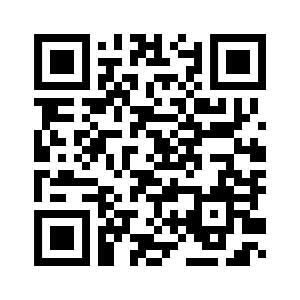 